WORK EXPERIENCE 12A or 12B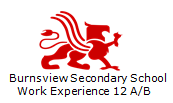 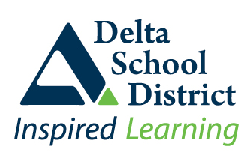 CAREER PREPARATION PROGRAMREGISTRATION FORM*Please contact your Career Programs Facilitator to register and for further details*Student Name:  ______________________________________________________________  Student Email Address: 		      Graduation Year: ___________________		Student Number: ____________________FOCUS AREAS & COURSES *Choose One Focus Area Only* Business & Applied Business	   Fine Arts, Design & Media	   Fitness & Recreation     Health & Human Services	   Liberal Arts & Humanities	   Science & Applied Science         Tourism, Hospitality     	   Trades & Technology	List 4 courses that match your selected focus area:(Refer to the course selection handbook for Focus Areas and the list of courses for each area)	Grade 11	Grade 12 (min. 2)What are your career goals? 			List businesses or organizations which you would like to explore for your 90 work experience hours. 1. ________________________________ 2. _________________________________Yes, I am keen and committed to WEX 12A/12B  Career Preparation.  Please enroll me for the 2015/16 school year.__________________________________   		__________________________________Parent/Guardian Name					Student Signature __________________________________   		___________________________________   Parent/Guardian Signature				Date